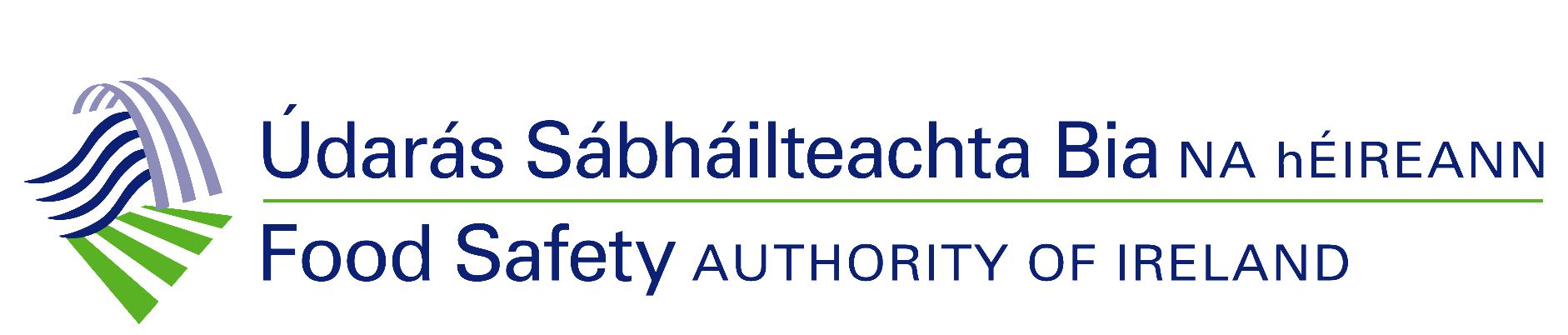 Access to Information on the Environment (AIE) Requests(Please type or write in block capitals)This form is to be completed if you wish to make a request for information under the European Communities (Access to Information on the Environment) Regulations 2007-2018 (AIE Regulations). It has been developed to help streamline the process for both the requestor and the public authority. This form facilitates the timely processing of, and response to, AIE requests received.Please complete all fieldsDetails of applicant I request the following information under the AIE Regulations: (please be as specific as possible in outlining the environmental information you wish to access)My preferred form of access is (please tick):Please specify how the information requested is ‘environmental information’ as defined in the AIE Regulations by ticking the relevant box(es) below:Is there any further information you would like to add?SignatureOnce complete, please send this form to either of the following addresses:PostEmail‘Environmental information’ is defined in the AIE Regulations as follows:‘Environmental information’ is defined in the AIE Regulations as follows:Please tick1The state of the elements of the environment. This includes, but is not limited to, air and atmosphere, water, soil, land, landscape and natural sites including wetlands, coastal and marine areas, biological diversity and its components including genetically modified organisms and the interaction among these elements2Factors such as substances, energy, noise, radiation or waste, including radioactive waste, emissions, discharges and other releases into the environment, affecting or likely to affect the elements of the environment3Measures (including administrative measures) such as policies, legislation, plans, programmes, environmental agreements, and activities affecting or likely to affect the elements and factors referred to above as well as measures or activities designed to protect those elements4Cost-benefit and other economic analyses and assumptions used for the above measures and activities5The state of human health and safety, including the contamination of the food chain, where relevant, conditions of human life, cultural sites and built structures that may be affected by the elements of the environment6Reports on the implementation of environmental legislationBy postAIE OfficerGovernment and Information UnitFood Safety Authority of IrelandThe ExchangeGeorge’s DockD01 P2V6Dublin 1By emailAIE@fsai.ie 